Prezydent Miasta Pruszkowa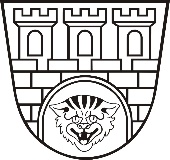 Zarządzenie nr  88/2022Prezydenta Miasta Pruszkowaz dnia 8  kwietnia 2022W sprawie niewykonywania prawa pierwokupuNa podstawie art. 30 ust. 2 pkt. 3 ustawy z dnia 8 marca 1990 r. o samorządzie gminnym (Dz.U. z 2021r. poz.1372 ze zm.), art. 109 ust. 1 pkt 2 oraz art. 110 ust. 1 Ustawy z dnia 21 sierpnia 1990r. o gospodarce nieruchomościami (Dz.U.2021.1899 ze zm.), zarządzam co następuje:§  1Nie wykonywać prawa pierwokupu przysługującego Gminie Miasto Pruszków w stosunku                  do prawa użytkowania wieczystego niezabudowanej nieruchomości gruntowej położonej               w Pruszkowie przy ul. Bolesława Prusa 41 stanowiącej działkę numer ewid. 277/1 z obrębu                            nr 22, o powierzchni 0,2446 ha uregulowanej w KW WA1P/00042941/1 uwidocznionej                     na załączniku graficznym, będącej przedmiotem warunkowej umowy sprzedaży w formie aktu notarialnego Rep. A Nr 2096/2022 w dniu 21 marca 2022r., zawartej przed notariuszem Jackiem Kossewskim notariuszem z siedzibą w Warszawie w Kancelarii Notarialnej przy Alei Solidarności nr 119/125 lok. 79.§  2Wykonanie Zarządzenia powierzam Naczelnikowi Wydziału Geodezji Mienia i Estetyki Miasta.§  3Zarządzenie podlega publikacji w Biuletynie Informacji Publicznej Urzędu Miasta Pruszkowa§  4Zarządzenie wchodzi w życie z dniem podjęciaPrezydent Miasta Pruszkowa Paweł Makuch